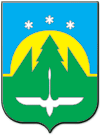 АДМИНИСТРАЦИЯ ГОРОДА ХАНТЫ-МАНСИЙСКАХанты-Мансийского автономного округа – ЮгрыРАСПОРЯЖЕНИЕот 15.03.2017                                                                                                    №34-рО внесении изменений в распоряжение Администрации города Ханты-Мансийска от 26.12.2016 №293-р «Об утверждении Положения об управлении культуры Администрации города Ханты-Мансийска»В связи с вступлением в силу распоряжения Правительства Ханты-Мансийского автономного округа - Югры от 30.12.2016 года №759-рп «О мерах по развитию нормативной правовой базы Ханты-Мансийского автономного округа - Югры, регламентирующей вопросы обеспечения безопасности при перевозке автотранспортом организованных групп детей к месту проведения массовых мероприятий, в том числе школьными автобусами», руководствуясь статьей 71 Устава города Ханты-Мансийска:1.Внести в распоряжение Администрации города Ханты-Мансийска            от 26.12.2016 №293-р «Об утверждении Положения об управлении культуры Администрации города Ханты-Мансийска» (далее - распоряжение) изменения, дополнив пункт 2.2 раздела 2 приложения к распоряжению дополнить подпунктом 2.2.27. следующего содержания:«2.2.27.Обеспечивает контроль за соблюдением требований безопасности в подведомственных учреждениях культуры при перевозке автотранспортом организованных групп детей к месту проведения фестивалей, конкурсов, других массовых мероприятий.».2.Разместить настоящее распоряжение на Официальном информационном портале органов местного самоуправления города Ханты-Мансийска в сети Интернет. Глава города Ханты-Мансийска                                                                                    М.П.Ряшин  